
EINREICHFORMULAR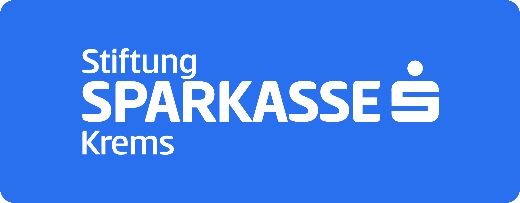 Förderpreis 20231. Allgemeine Angaben zum EinreicherName:ZVR-Nummer (falls vorhanden): Ansprechperson:Adresse:Telefon:			E-Mail: 				Web: 2. Angaben zum eingereichten Projekt:Titel des Projekts:Kurzbeschreibung des Projekts:Gerne können Sie auch eine Langfassung der Projektbeschreibung und Bildmaterial zur besseren Veranschaulichung des Projektes dem Einreichformular beilegen.3. Wird das Projekt einmalig durchgeführt oder auf eine längere Laufzeit?
Ja		Nein, für einen längeren Zeitraum4. Welche Projektkosten fallen bei der Umsetzung an? Bitte führen Sie auch etwaige Förderungen an, sofern Ihnen diese zum Zeitpunkt der Einreichung bekannt sind.5. Wird Ihr Projekt über das Bundesdenkmalamt abgewickelt?
Nein		Ja, mit folgender Geschäftszahl: ____________________________________Mit dem Absenden der Einreichunterlagen bestätigen Sie, dass die Angaben wahrheitsgetreu sind und Sie die Teilnahmebedingungen ausführlich gelesen haben sowie auch die Datenweitergabe an die KREMSER BANK UND SPARKASSEN AG zur Bearbeitung Ihres Ansuchens im Zusammenhang mit dem Förderpreis der Stiftung Sparkasse Krems zustimmen.Ort, Datum						Unterschrift EinreicherKosten/AufwandKosten/AufwandBeschreibungBeschreibungBeschreibungBeschreibungKostenKostenz.B. Sachkostenz.B. Sachkosten……………………€ 0,00€ 0,00Art der FörderungArt der FörderungBeschreibungBeschreibungBeschreibungBeschreibungUnterstützungUnterstützungBeispiel Förderung 
Land NÖBeispiel Förderung 
Land NÖBeschreibung Förderung (Ansuchen/Zusage …)Beschreibung Förderung (Ansuchen/Zusage …)Beschreibung Förderung (Ansuchen/Zusage …)Beschreibung Förderung (Ansuchen/Zusage …)€ 0,00€ 0,00Beispiel Sponsoring 
div. PartnerBeispiel Sponsoring 
div. Partner……………………€ 0,00€ 0,00